Medlemmar i brf Tratten			December 2017Två garage finns att hyra för intresserade.Ni som är intresserade av inglasning av balkonger kan höra av er till Jan Fredriksson för samordning av byggnadstillstånden. All kostnad för inglasning betalas av de enskilda medlemmarna (gäller även byggnadstillstånd).På grund av ett osäkert ränteläge, ökade driftskostnader samt planerat underhåll behöver vi höja avgifter och hyror fr.o.m. jan 2018. Årsavgifterna för lägenheterna höjs med 1% och hyror för garage och bilplats höjs med 5%. Hyror för förråd och matkällare m.m. förblir oförändrade.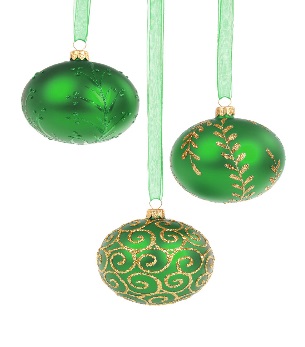                                               Trevlig advent och en GOD JUL önskar Styrelsen